Formula SheetFUNCTIONS
Equations of a line:  	 	      	
Slope: ARITHMETIC SEQUENCES      or      TRIGONOMETRY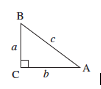 FINANCEDetermine the Annual Gross IncomeDetermine EI and CPP 
don’t forget the exemption for CPP
don’t forget to look at the max valuesDetermine the other deductions before taxes 
(union fees, addition pension plans...)
make sure everything is annual.Determine the taxable income without exemptions
Gross – EI – CPP – other deduction Determine the federal taxable income (with exemption)Calculate the corresponding taxes using the tax brackets Determine the territorial taxable income (with exemption)Calculate the corresponding taxes using the tax brackets Net = Gross – EI – CPP – deductions before taxes – Territorial and Federal Taxes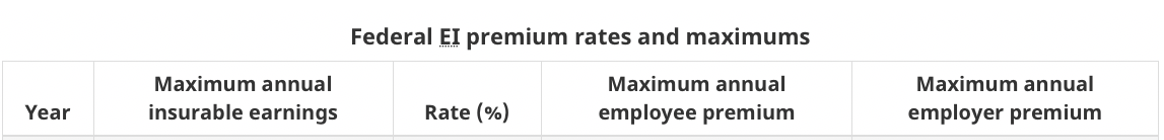 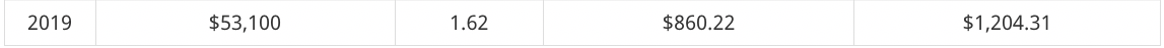 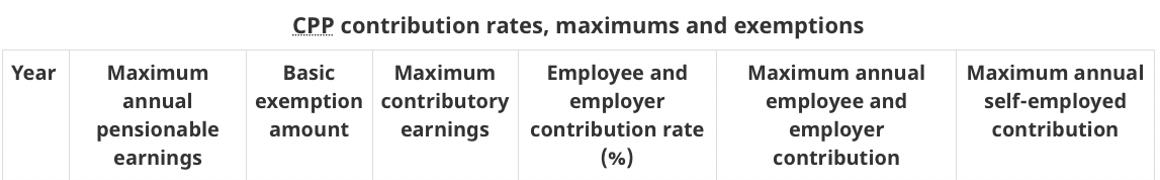 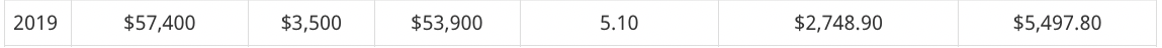 TAXESThe federal personal exemption: $11 635  Territorial/provincial personal exemptions: $10 207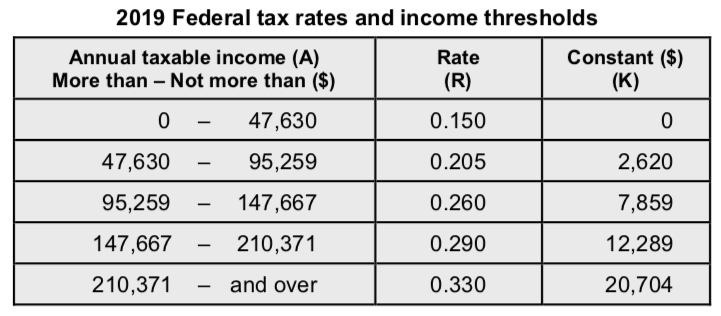 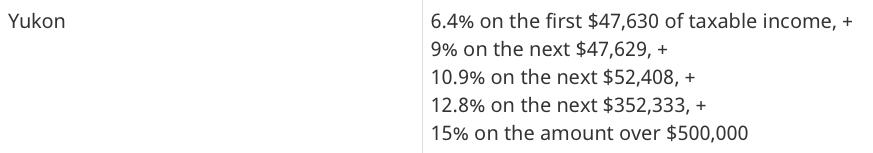 